Universidade Metropolitana de Santos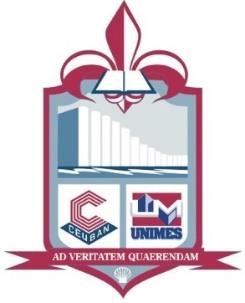 Extensão Universitária 2020.2 - EaD
– III Jornada do curso de Artes Visuais
– 2o Encontro dos cursos de bacharelados e tecnologias EaD – Tema: O impacto dos meios digitais no cotidiano do trabalho
– VI Simpósio Biologia – Vida e Evolução
– III Simpósio de Ciências Humanas
– II Jornada de Ciências Sociais e Serviço Social
– III Simpósio de Ensino de Ciências: Terra, Universo e Evolução
– II Encontro de educação Física /Bacharelado da Unimes Virtual
– V Simpósio de Filosofia da Unimes Virtual
– I Encontro de Licenciatura em Física e Matemática
– 2o. Encontro do Curso de Tecnologia da Informação EaD
– II Encontro da Licenciatura em química
– II Work Shop do curso superior de tecnologia em gestão de recursos humanos
– II Simpósio de Teologia da Unimes – Religião e estado: a instrumentalização do discurso teológico
– A deficiência intelectual no contexto escolar – práticas inclusivas
– Contabilidade ambiental
– Ensino de Literatura
– Ensino Híbrido, novas realidades em sala de aula
– Heterotopias e zonas de autonomia temporária “espaço” e “política” no pensamento social contemporâneo
– Linguagens e Práticas no ensino da geografia: um olhar da baixada santista
– Marmitas Saudáveis
– Sociologia da Educação: Correntes Teóricas
– Tecnologia da Informação no ambiente corporativo
– Núcleo de Educação a Distância – O III Encontro Nacional de Licenciaturas em EaD e I Encontro Internacional de educação online
– I Jornada de Arquitetura e Urbanismo
– V Colóquio Paulo Freire